Daffodil International UniversityDepartment of Software Engineering (SWE)Office of the Chairman of Project/Thesis CommitteeAugust 14, 2022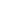 NOTICE: This is to notify those students who have completed their Mid Defense (SWE 431/SE-431/DS 431/RE 431/ CS 431) in Summer 2022 and will attend the workshop and are asked to present their project/thesis in Final Defense starting from 15th October (Saturday). The details of exam schedules and Room number will be announced later with details. Dr. Fazle Elahi, Md. Shohel Arman, Khalid Been Badruzzaman Biplob	Senior Lecturer & Lecturer						 Member, Project/Thesis Committee 				Department of Software Engineering** Final Defense Will be held 15th October2022**NB: For further Queries please given an email with this email address: khalid@daffodilvarsity.edu.bd, arman.swe@diu.edu.bd or Contact with this number: 01710404280, 01673383289